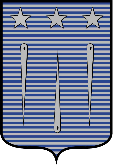 Formulaire de demande de communicationMerci de retourner ce formulaire dument rempli en mairie, premier étage à droite dans la bannette « Communication » ou à renvoyer par mail à l’adresse suivante : com@mairie-eguilles.frN’oubliez pas de transmettre vos pièces jointes (articles, communications visuelles…) en formats papier et numérique.DEMANDEURDate de la demande : Nom : Prénom : Service, structure, association… : Tél : Mail : Adresse : Site internet : TYPE DE COMMUNICATION SOUHAITÉE – Plusieurs choix possibles SITE INTERNET RESEAUX SOCIAUX (FACEBOOK) PANNEAUX LUMINEUX ÉGUILLES INFOS DIFFUSION DE COMMUNICATION VISUELLE (AFFICHES, FLYERS…) MISE À JOUR DE MES COORDONNÉES : FICHE PERSONNELLE SUR LE SITE WEB MUNICIPAL AILLEURS SUR LE SITE WEB, MERCI DE PRÉCISER OÙ :  GUIDE DES ASSOCIATIONS LISTING DE CONTACTS AGENDA 4eme de couverture Eguilles Infos AUTRE : AUTRE :MOTIF DE LA DEMANDEMerci de préciser et vérifier les informations que vous fournissez (dates, horaires, lieux, coordonnées…)TEXTE DE PRÉSENTATIONInsérez un texte de 2 à 5 lignes pour donner aux visiteurs l’envie d’en savoir plus sur votre manifestation. Le texte de présentation est la première chose que les internautes verront sur l’agenda du site internet :